National Health Center Training and Technical Assistance Partners (NTTAP) 2020-2023Postgraduate Nurse Practitioner Residency and Fellowship Program Learning Collaborative Syllabus 2022-2023OverviewThe Postgraduate Nurse Practitioner and Fellowship Residency Programs Learning Collaborative is a 6-month participatory learning experience offered by                   the National Health Center Training and Technical Assistance Partners (NTTAP) Cooperative Agreement for the Development Area of Clinical Workforce Development, funded by the Health Resources and Services Administration, and hosted by Community Health Center, Inc. (CHCI) in Middletown, CT.                          The Collaborative is designed to provide transformational strategies and coaching support to help Federally Qualified Health Centers (FQHCs) implement postgraduate residency programs in nursing. The Collaborative will provide a series of videoconference learning sessions with 10-12 FQHCs from across the country, ongoing mentoring, technical assistance, and access to web-based tools. Teams will complete an assessment of their current practice using the NTTAP created and validated survey instrument to identify opportunities for improvement, and will work between learning sessions to meet their aims.Background The Postgraduate Nurse Practitioner and Fellowship Residency Programs Learning Collaborative will provide opportunities for acquisition of knowledge, skills, tools and guidance to support health centers in developing a strategic plan for developing and implementing postgraduate residency programs for new nurse practitioners. Each participating FQHC will identify a team, organization leadership representation and a designated coach to lead the team through the work of the Collaborative. The Collaborative provides knowledge, teaching, skills and fundamental tools that teams need to plan and implement a postgraduate NP residency program. Objectives of Postgraduate Nurse Practitioner and Fellowship Residency Programs Learning CollaborativeTeams will:Build the case for starting a postgraduate residency program in their organizations.Identify the clinical and financial resources required to support a postgraduate residency program.Identify the operational and administrative activities that support a postgraduate residency program.Develop the structure and curriculum for a postgraduate residency program.Evaluate postgraduate resident learner outcomes and the impact of the postgraduate residency program.Prepare for program accreditationContribute to the learning among participating FQHCs by engaging in Learning Collaborative activities.DeliverablesAs evidence of learning and participation in the Learning Collaborative, teams will submit to Moodle:List out key program driversWrite your mission and vision statement Complete the Resource assessment Develop presentation, and if possible, present to leadership/boardList core program elements Develop recruitment/marketing tool (press release, website update, etc.) Develop applicationDevelop interview questions Develop didactic curriculum Complete Progress ChecklistLearning Collaborative StructureSix 90-minute Learning Collaborative video conference sessionsBi-weekly calls between NTTAP Mentor-coaches and Practice coachesWeekly team workgroup meetingsMoodleSyllabusThe following syllabus provides an overview of the topics that will be covered during the six learning sessions.  The syllabus is subject to change in order to best meet your learning needs. The assignments listed below are meant to help you structure your initial team meetings in order to keep you on track and to complete assessment tools that will help you to identify areas of improvement and better understand your practice.  Assignments can be completed during or outside of team meetings.  ABOUT MOODLEMoodle OverviewMoodle is the Learning Management System (LMS) that we have chosen to support your work in the Collaborative (other common LMS products are Blackboard and Canvas)Login for Moodle: https://learn.chc1.com/login/index.php Username: Firstname_lastnameTemporary Password: NTTAP2022!						Select Course NameClick on the course title “NTTAP Postgraduate NP Residency Learning Collaborative 2023” to enter the Moodle space for the Collaborative.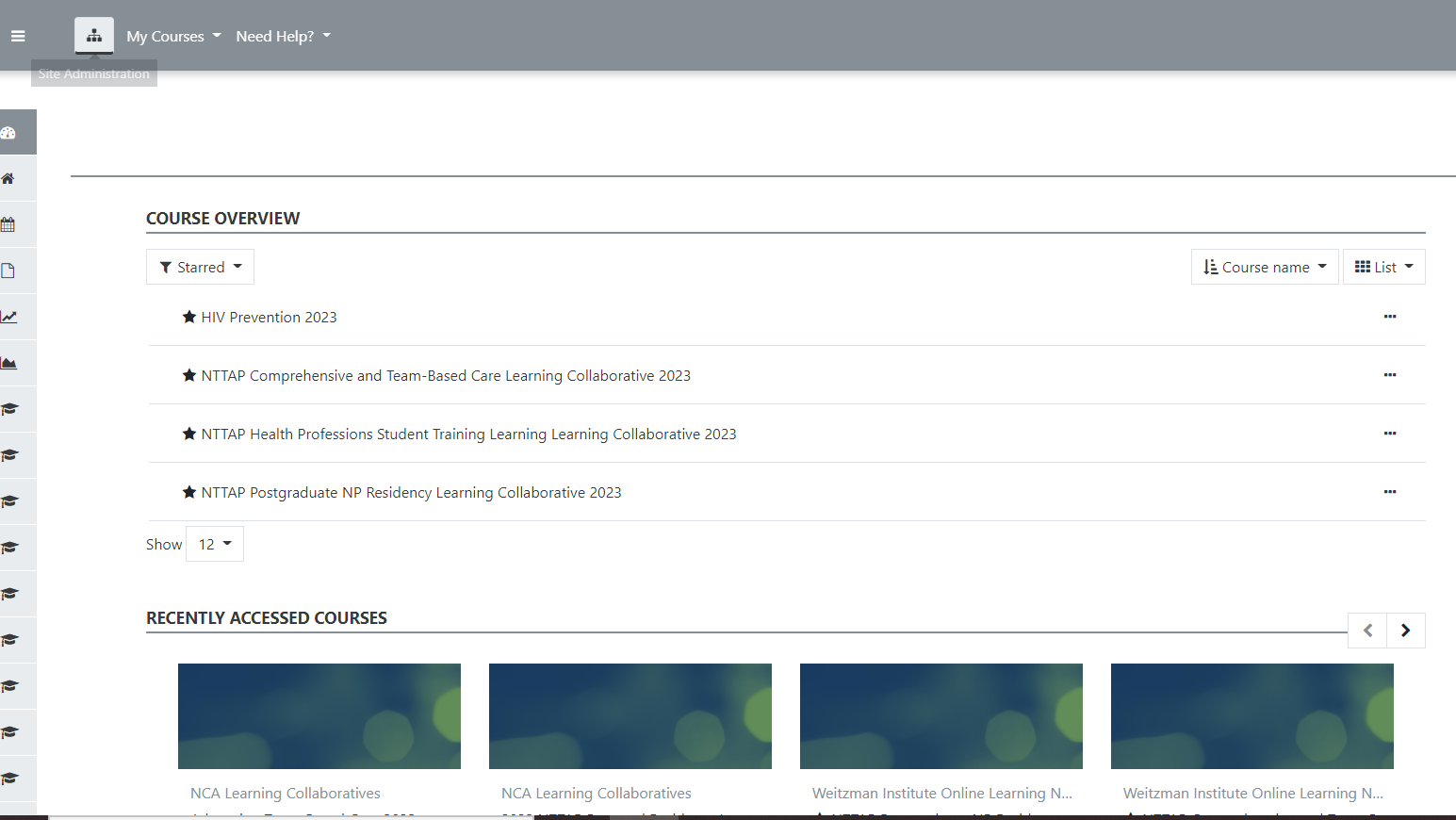 Discussion Board The Discussion Board is open to everyone.  The NTTAP team will occasionally post messages to all of the teams on the Discussion Board. For a tutorial on how to post to the Discussion Forum, learn more here: https://learn.chc1.com/pluginfile.php/43998/mod_resource/content/1/Tutorial%20-%20Post%20on%20Discussion%20Boards%20%20on%20Moodle_20190904.pdfCollaborative Sessions Folders include tools discussed during that session. Most of the tools are also under the “Tools and Resources” section as well.  After the session has concluded, the folder will be updated to include the slides and video from the session.  Before Session folder contains the assessment tools about your practice that we have asked you to complete prior to the learning collaborative.Post and Access AssignmentsEach health center has its own team folder, where you can access and submit documents and data. All team folders are visible to all participants to encourage collaboration. To upload the completed assignment on Moodle course: Post and Access Assignments Here Select your team folderEdit (bottom of screen) Drag and Drop the file (you can also browse and upload) *Save Changes (bottom of screen). *It will not upload the file until you hit Save Changes.  Learn more here: https://learn.chc1.com/pluginfile.php/43049/mod_resource/content/1/How%20to%20Upload%20Files%20on%20the%20Moodle%20Course%20Website_PGR.pdf  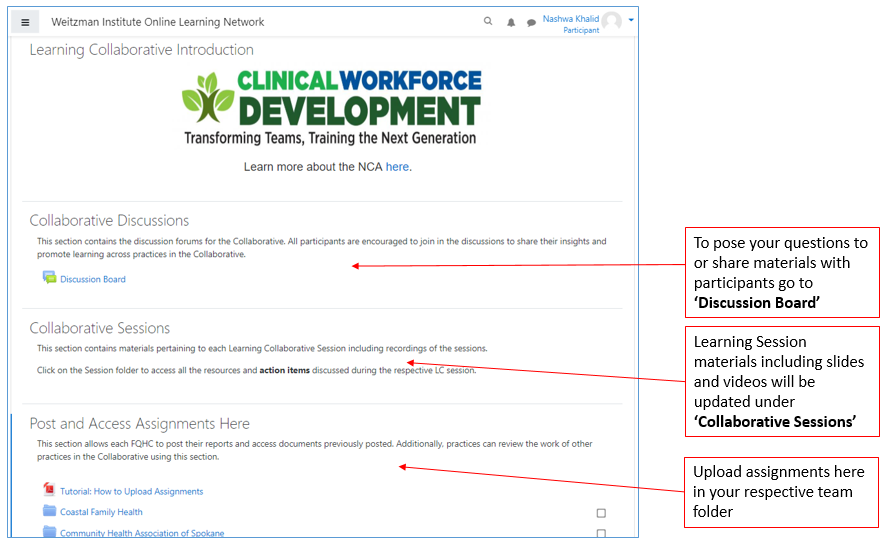 Tools and Resources COVID-19 Resources Folder contains resources and webinars related to how postgraduate nurse practitioner residency and fellowship programs are responding to COVID-19. Quality ImprovementFolder contains templates of QI tools (i.e. aim statements, fishbone diagrams, meeting roles, and an image of the improvement ramp). Program Resources Folder contains resources and tools discussed in each session to assist with the launch of your residency program.Evaluation ResourcesFolder contains evaluation and assessment tools.Contact Information Section contains the contact information for both Faculty and Participants at each FQHC.Kickoff Resources Section contains tutorials to get you familiarized with the Moodle platform and resources related to the NTTAP. WebinarsSection contains useful webinars to support your development in implementing a post-graduate residency program. For questions getting set up and/or using Moodle, please reach out to Meaghan Angers at angersm@chc1.com DateActivityTopic and AssignmentsOctoberPre-work: Hold your first team meeting in your home organization Meeting AgendaIdentify your team members and team coach, and send contact information to angersm@chc1.com Log onto the Learning Platform with the directions provided to become familiar with its use https://learn.chc1.com/my/ Review purpose of the Learning Collaborative, syllabus, schedule, and deliverables (materials available on Moodle) Assignments due Friday October 21st:Prepare a brief introduction (2 slides/2 min) about your team and your goals for participation in the Collaborative to present in Session 1; Send slides to angersm@chc1.comAs a team, review and complete Readiness to Train Assessment Tool (RTAT)                         https://Qualtrics.ca1.qualtrics.com/jfe/form/SV_bjCCRNiRDXSCRtY Ask each team member to complete the Organizational Readiness to Implement Change (ORIC): https://Qualtrics.ca1.qualtrics.com/jfe/form/SV_2lco1NOqFi48Ev4                  Wednesday October 19th, 20221:00-2:30pm Eastern | 10:00-11:30am Pacific90 minutesQuality Improvement TrainingZoom LinkIntroduction to Quality ImprovementFoundation for Effective MeetingsDefining the Team and How to Make Your Team WorkCommunication Plan and Stakeholder AnalysisProcess MappingIntroduction to PlaybooksTuesday October 25th, 20221:00-2:30 pm Eastern |10:00-11:30am Pacific90 minutesLearning Session 1Zoom LinkIntroductions Community Health Center, Inc./Weitzman Institute; the NTTAP team and facultyTeam Introductions Role of the coach in a Learning Collaborative TopicsProgram Drivers: building the case for a postgraduate residency program Developing a Mission/Vision Statement for the programDeveloping program goals and objectivesResource Assessment: Clinical and financial resources to support the programSupport from Leadership/Board of Directors: How to present the case for a postgraduate residency programOverview of program structure Between Session 1 and Session 2Team meetingsAgenda items for your meetings during this action periodDiscuss the results of your team’s Readiness to Train Assessment Tool and Organizational Readiness to Implement Change in light of the presentation in Session 1.  What are your strengths and weaknesses? What surprised you? Assignments due Friday November 18th: List out key program driversDraft your mission and vision statement Complete the Resource assessment Develop a draft presentation for leadership/boardCoach Call Dates:Tuesday November 1stTuesday November 15th Tuesday November 22nd, 20221:00-2:30 pm Eastern |10:00-11:30am Pacific90 minutesLearning Session 2Zoom LinkTopicsOrganization Presentation Value of Academic Clinical PartnershipsOverview of Program Structure Key Program Staff and Responsibilities Marketing and RecruitmentContracts/AgreementsUsing Progress Checklist Between Session 2 and Session 3Team meetingsAssignments due Friday December 9th: Continue to develop a draft presentation for leadership/board and present if possibleList core program elements Draft recruitment/marketing tool (press release, website update, etc.) Begin working on Progress ChecklistCoach Call Dates:Tuesday November 29th  Tuesday December 13th, 20221:00-2:30 pm Eastern |10:00-11:30am Pacific90 minutesLearning Session 3Zoom Link            TopicsOrganization Presentation Preceptors, Mentors, and Faculty: Roles and ResponsibilitiesReviewing Candidate ApplicationsInterviewing and Selecting CandidatesBetween Session 3 and Session 4Team meetingsAssignments due Friday January 13th: Continue to develop a draft presentation for leadership/board and present if possibleDraft applicationDraft interview questions Continue to work on Progress ChecklistCoach Call Dates:Tuesday December 20th Tuesday January 3rd Tuesday January 17th, 20231:00-2:30 pm Eastern |10:00-11:30am Pacific90 minutesLearning Session 4Zoom Link              TopicsOrganization Presentation: Finances, Sustainability, and Return of InvestmentIntroduction to Accreditation by the Consortium Program Policies and Procedures Curriculum Development Part 1: Core components of curriculum and program structureCreating a schedule for the clinical rotationsDeveloping Didactic Program Between Session 4 and Session 5Team meetingsAssignments due Friday February 17th:  Draft didactic curriculum Continue to work on Progress ChecklistCoach Call Dates:Tuesday January 24th Tuesday February 7th Tuesday February 14th, 20231:00-2:30 pm Eastern |10:00-11:30am Pacific90 minutesLearning Session 5Zoom Link               TopicsOrganization PresentationCurriculum Development Part 2: Learning Objectives and Learner Outcomes Evaluation of the postgraduate residency programEvaluation of the resident learner OrientationGraduationBetween Session 5 and Session 6Team meetingsAssignments due Friday March 10th:   Prepare presentation/showcase for Session 6; Send to: angersm@chc1.com Coach Call Dates:Tuesday February 28th Tuesday March 14th Tuesday March 21th, 20231:00-2:30 pm Eastern |10:00-11:30am Pacific90 minutesLearning Session 6Zoom Link              ShowcaseLeaders from participating organizations will offer their perspectives on their teams’ work in the Learning CollaborativeAfter the Learning CollaborativeCoach Call Dates:Tuesday March 28thAssignments due Friday March 31st: Submit Progress ChecklistEach team member, please complete the Post-Collaborative Evaluation Survey: [link TBA]                  As a team, please complete the Post-Collaborative Readiness to Train Assessment Tool (RTAT): https://Qualtrics.ca1.qualtrics.com/jfe/form/SV_87K5m1n2iV6b1Ea Ask each team member to complete the Post-Collaborative Organizational Readiness to Implement Change (ORIC)https://Qualtrics.ca1.qualtrics.com/jfe/form/SV_etZNqa0GE4LSv7U If you are launching in Fall 2023, please reach out to schedule 1-on-1 calls as needed. Check In MeetingDate – To Be Determined (6 months post-learning collaborative) 